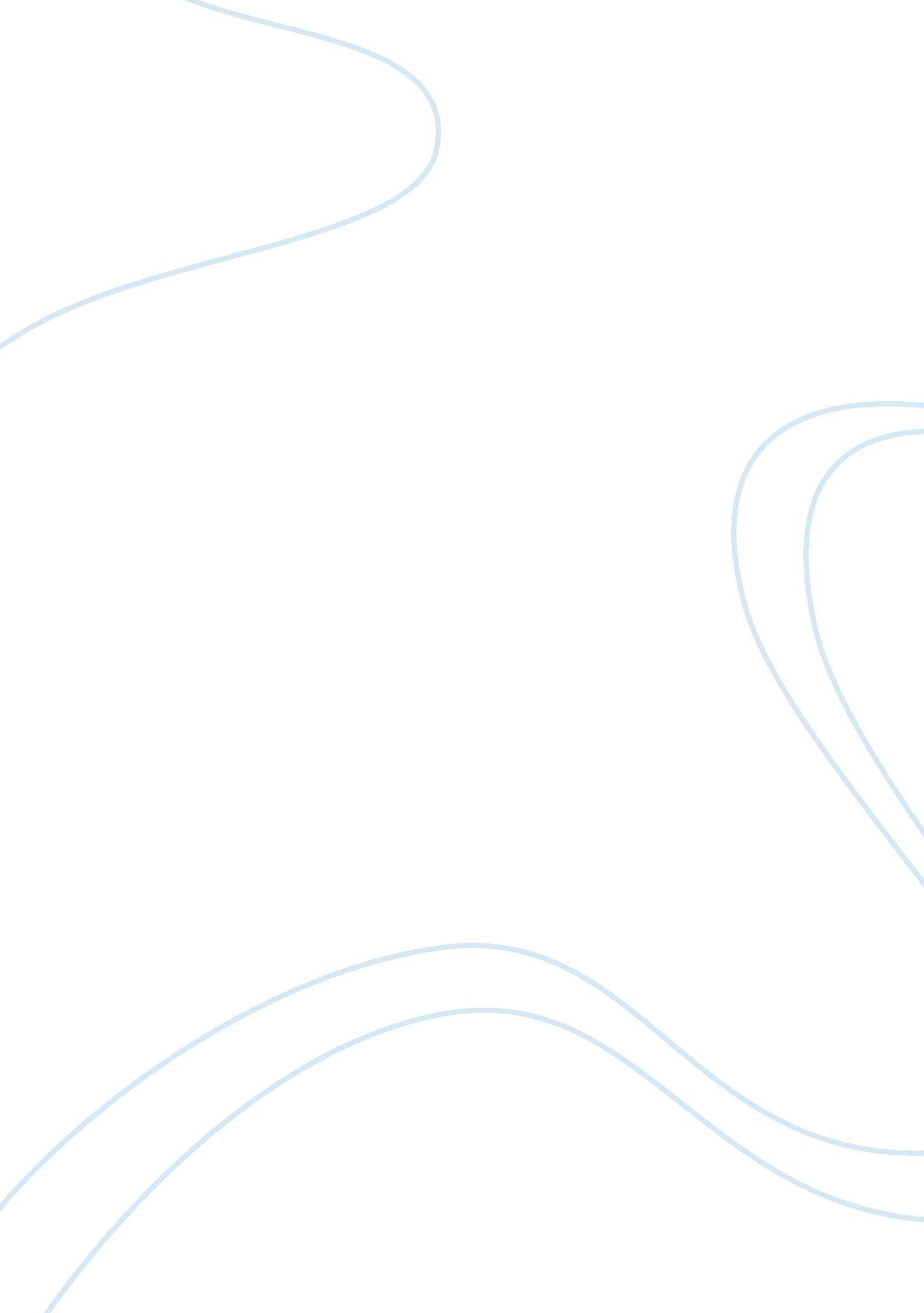 Regional studies of morocco essay sample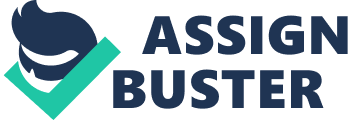 Morocco is a North African country and it borders North Atlantic Ocean and the Mediterranean Sea. It is between Algeria and Western Sahara. In carrying out a regional study of the country important aspects addressed include its history, culture, economy, environment and its climate. -History It was dominated by the Berbers since the second millennium BC. In 1086 to the 13th century it had control over Moorish Spanish.. The Alawaite dynasty took over Morocco in 1669  . In 17th and the 18th Century it was under the Barbary. It became a French colony in 1912. In 1956 it gained its independence under Sultan Muhammad V. In 1954 his son succeeded him and introduced democracy and women rights. -Economy Trade, tourism, agriculture, service and manufacturing industries play an important role in GDP contribution. In 2006, GDP growth of 9. 4% and a GDP per Capita of $5. 249, inflation rate was at 2. 8% and unemployment rate was at 7. 7%. -Environment The Atlas Mountain is on the northeast part from the Algeria frontier. Its terrain ranges from mountains to deserts, to green river valleys and sandy coastlines. -Culture Has a rich culture as it has influence from Africans, Europeans, and Asians among others. Islam dominates lives. -Climate Has a moderate climate but different geographical conditions determine the specific type of climate experienced. 